Приложение 1 
к приказу Роскомнадзора 
от  № Перечень юридических лиц и индивидуальных предпринимателей, 
деятельность которых отнесена к значительной категории рискаПриложение 2 
к приказу Роскомнадзора 
от  № Перечень юридических лиц и индивидуальных предпринимателей, 
деятельность которых отнесена к средней категории рискаПриложение 3 
к приказу Роскомнадзора 
от  № Перечень юридических лиц и индивидуальных предпринимателей, 
деятельность которых отнесена к умеренной категории риска№п/пНаименование юридического лица, ФИО индивидуального предпринимателяОГРНИННМесто нахожденияКатегория рискаСведения, на основании которых принято решение об отнесении к категории риска№п/пНаименование юридического лица, ФИО индивидуального предпринимателяОГРНИННМесто нахожденияКатегория рискаСведения, на основании которых принято решение об отнесении к категории риска1АКЦИОНЕРНОЕ ОБЩЕСТВО "ВАЙНАХ ТЕЛЕКОМ"10320008029322005503932364020, Чеченская Республика, Г ГРОЗНЫЙ, УЛ ИМ ШЕЙХА А-Х.С.ЯНДАРОВА (АХМАТОВСКИЙ Р-Н), Д. 17средний рискПО-20/0/26 от 16.02.2022 (13.4), ПО-20/0/394 от 10.12.2021 (13.4), ПО-20/0/282 от 16.08.2021 (13.4), ПО-20/0/364 от 27.10.2021 (13.4), ПО-20/0/284 от 16.08.2021 (13.4), ПО-20/0/382 от 23.11.2021 (13.4), ПО-20/0/285 от 16.08.2021 (13.4), ПО-20/0/363 от 27.10.2021 (13.4), ПО-20/0/278 от 16.08.2021 (13.4), ПО-20/0/362 от 27.10.2021 (13.4), ПО-20/0/365 от 27.10.2021 (13.4), ПО-20/0/283 от 16.08.2021 (13.4), ПО-20/0/395 от 10.12.2021 (13.4), ПО-20/0/288 от 02.09.2021 (13.4), ПО-20/0/279 от 16.08.2021 (13.4), ПО-20/0/385 от 23.11.2021 (13.4), ПО-20/0/384 от 23.11.2021 (13.4), ПО-20/0/105 от 26.04.2023 (13.4), ПО-20/0/103 от 26.04.2023 (13.4), ПО-20/0/226 от 01.07.2021 (13.4), ПО-20/0/225 от 01.07.2021 (13.4), ПО-20/0/224 от 01.07.2021 (13.4), ПО-20/0/104 от 26.04.2023 (13.4), ПО-20/0/70 от 27.03.2023 (13.4), ПО-20/0/101 от 13.04.2023 (13.4), ПО-20/0/126 от 17.05.2023 (13.4), ПО-20/0/69 от 27.03.2023 (13.4), ПО-20/0/102 от 13.04.2023 (13.4), ПО-20/0/68 от 27.03.2023 (13.4), ПО-20/0/396 от 10.12.2021 (13.4), ПО-20/0/381 от 23.11.2021 (13.4), ПО-20/0/280 от 16.08.2021 (13.4), ПО-20/0/383 от 23.11.2021 (13.4), ПО-20/0/281 от 16.08.2021 (13.4)2АКЦИОНЕРНОЕ ОБЩЕСТВО "ЭЛЕКТРОСВЯЗЬ" В ЧЕЧЕНСКОЙ РЕСПУБЛИКЕ11820360010912014016741364024, Чеченская Республика, Г ГРОЗНЫЙ, УЛ ИМ С.Ш.ЛОРСАНОВА (АХМАТОВСКИЙ Р-Н), Д. 21средний рискА77-1510/20211 от 28.10.2021 (14.1)3Индивидуальный предприниматель ИЧАЕВА ДАГМАРА ЭЛИЕВНА320203600029745201580263167364043, Чеченская Республика, Г. ГРОЗНЫЙ, УЛ. ЭНТУЗИАСТОВ (ВИСАИТОВСКИЙ Р-Н), Д. 90средний риск5-6-354/2021 от 23.12.2021 (14.1), 5-6-312/2021 от 29.10.2021 (14.1)4ОБЩЕСТВО С ОГРАНИЧЕННОЙ ОТВЕТСТВЕННОСТЬЮ "СВЯЗЬ-ЧР"12177000872527751193310108811, Г.Москва, внутригородская территория города федерального значения ПОСЕЛЕНИЕ МОСКОВСКИЙ, КМ КИЕВСКОЕ ШОССЕ 22-Й (П МОСКОВСКИЙ), ДВЛД. 6, СТР. 1, ЭТАЖ 5, КОМ. 33средний рискПО-20/0/31 от 01.03.2023 (13.4), ПО-20/0/125 от 17.05.2023 (13.4), ПО-20/0/30 от 01.03.2023 (13.4), ПО-20/0/29 от 01.03.2023 (13.4)5ОБЩЕСТВО С ОГРАНИЧЕННОЙ ОТВЕТСТВЕННОСТЬЮ "СУНЖА ТЕЛЕКОМ"11320330003622029001811366701, Чеченская Республика, СЕРНОВОДСКИЙ Р-Н, С. СЕРНОВОДСКОЕ, УЛ. ГИКАЛО, Д.11средний рискА77-321/2022 от 15.04.2022 (14.1)№п/пНаименование юридического лица, ФИО индивидуального предпринимателяОГРНИННМесто нахожденияКатегория рискаСведения, на основании которых принято решение об отнесении к категории риска1ОБЩЕСТВО С ОГРАНИЧЕННОЙ ОТВЕТСТВЕННОСТЬЮ НАУЧНО-ПРОИЗВОДСТВЕННАЯ КОМПАНИЯ "КВАНТ"10820330008842029001307366701, Чеченская Республика, муниципальный район СЕРНОВОДСКИЙ, С.П. СЕРНОВОДСКОЕ, С СЕРНОВОДСКОЕ, УЛ МЕХТИЕВА, Д. 20умеренный риск5-63/23 от 13.04.2023 (13.38)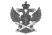 Документ подписан электронной подписью в системе электронного документооборота РоскомнадзораСВЕДЕНИЯ О СЕРТИФИКАТЕ ЭПСВЕДЕНИЯ О СЕРТИФИКАТЕ ЭПСертификатВладелецДействителен